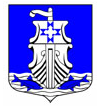 Совет депутатовмуниципального образования«Усть-Лужское сельское поселение»Кингисеппского муниципального  районаЛенинградской области(третьего созыва)Р Е Ш Е Н И Еот   05.06.2018года   №258  «О   внесении изменений и дополненийв Устав муниципального     образования «Усть-Лужское    сельское    поселение» Кингисеппского муниципального района Ленинградской области»        В целях приведения Устава муниципального образования  «Усть-Лужское сельское поселение» Кингисеппского муниципального района Ленинградской области в соответствие с Федеральным законом от 06.10.2003 года № 131-ФЗ «Об общих принципах организации местного самоуправления в Российской Федерации», с учетом изменений, внесенных Федеральными законами от 28.12.2016 года № 494-ФЗ, от 03.04.2017 года № 64-ФЗ, от 18.07.2017 года № 171-ФЗ, от 30.10.2017 № 299-ФЗ, от 29.12.2017 № 455-ФЗ, от 29.12.2017 № 463-ФЗ, учитывая положения Федерального закона от 21.07.2005 года № 97-ФЗ «О государственной регистрации уставов муниципальных образований», статьи 37 Устава муниципального образования «Усть-Лужское сельское поселение» Кингисеппского муниципального района Ленинградской области, Совет депутатов муниципального образования  «Усть-Лужское сельское поселение» Кингисеппского муниципального района Ленинградской областиРЕШИЛ:Внести в Устав муниципального образования «Усть-Лужское сельское поселение» Кингисеппского муниципального района Ленинградской области (принят решением совета депутатов муниципального образования «Усть-Лужское сельское поселение» Кингисеппского муниципального района Ленинградской области № Ru 475073082016001 от 26 октября 2016г.  зарегистрирован Управлением Министерства юстиции Российской Федерации по Ленинградской области _26 октября_2016г. рег. № RU 475073082016001 следующие изменения и дополнения:в статье 3 в части 1 пункт 9 изложить в следующей редакции:        «9) утверждение правил благоустройства территории поселения, осуществление контроля за их соблюдением, организация благоустройства территории поселения в соответствии с указанными правилами, а также организация использования, охраны, защиты, воспроизводства городских лесов, лесов особо охраняемых природных территорий, расположенных в границах населенных пунктов поселения;»в статье 14:    а) наименование статьи 14 изложить в следующей редакции:«Статья 14.  Публичные слушания, общественные обсужденияб) часть 5 изложить в следующей редакции: «5. Порядок организации и проведения публичных слушаний по проектам и вопросам, указанным в части 3 статьи 28 Федерального закона от 6 октября 2003 года № 131-ФЗ, определяется решением Совета депутатов в соответствии с частью 4 статьи 28 Федерального закона от 6 октября 2003 года № 131-ФЗ.»;в) дополнить частью 6 следующего содержания:«6.  По проектам генеральных планов, проектам правил землепользования и застройки, проектам планировки территории, проектам межевания территории, проектам правил благоустройства территорий, проектам, предусматривающим внесение изменений в один из указанных утвержденных документов, проектам решений о предоставлении разрешения на условно разрешенный вид использования земельного участка или объекта капитального строительства, проектам решений о предоставлении разрешения на отклонение от предельных параметров разрешенного строительства, реконструкции объектов капитального строительства, вопросам изменения одного вида разрешенного использования земельных участков и объектов капитального строительства на другой вид такого использования при отсутствии утвержденных правил землепользования и застройки проводятся общественные обсуждения или публичные слушания, порядок организации и проведения которых определяется решением Совета депутатов  муниципального образования с учетом положений законодательства о градостроительной деятельности.»;статью 18 дополнить частью 3 следующего содержания:«3. Органы местного самоуправления не входят в систему органов государственной власти. Участие органов государственной власти и их должностных лиц в формировании органов местного самоуправления, назначении на должность и освобождении от должности должностных лиц местного самоуправления допускается только в случаях и порядке, установленных частью 2.1 статьи 36, частями 5 и 11 статьи 37, статьями 74 и 74.1 Федерального закона от 06.10.2003 года № 131-ФЗ «Об общих принципах организации местного самоуправления в Российской Федерации»;в статье 20:а) в части 1:пункт 4 изложить в следующей редакции:«4) утверждение стратегии социально-экономического развития муниципального образования"; пункт 11 изложить в следующей редакции;«11) утверждение правил благоустройства территории муниципального образования»;б) в части 2 пункт 11 исключить; статью 23 дополнить частью 7 следующего содержания:«7. Депутат должен соблюдать ограничения, запреты, исполнять обязанности, которые установлены Федеральным законом от 25 декабря 2008 года № 273-ФЗ «О противодействии коррупции», Федеральным законом от 3 декабря 2012 года № 230-ФЗ «О контроле за соответствием расходов лиц, замещающих государственные должности, и иных лиц их доходам», Федеральным законом от 7 мая 2013 года № 79-ФЗ «О запрете отдельным категориям лиц открывать и иметь счета (вклады), хранить наличные денежные средства и ценности в иностранных банках, расположенных за пределами территории Российской Федерации, владеть и (или) пользоваться иностранными финансовыми инструментами»;в статье 24:а) часть 2 изложить в следующей редакции:«2. Полномочия депутата прекращаются досрочно при выявлении в результате проверки, проведенной в соответствии с частью 7.2 статьи 40 Федерального закона от 06.10.2003 № 131-ФЗ «Об общих принципах организации местного самоуправления в Российской Федерации», фактов несоблюдения ограничений, запретов, неисполнения обязанностей, которые установлены Федеральным законом от 25 декабря 2008 года № 273-ФЗ «О противодействии коррупции», Федеральным законом от 3 декабря 2012 года № 230-ФЗ «О контроле за соответствием расходов лиц, замещающих государственные должности, и иных лиц их доходам», Федеральным законом от 7 мая 2013 года № 79-ФЗ «О запрете отдельным категориям лиц открывать и иметь счета (вклады), хранить наличные денежные средства и ценности в иностранных банках, расположенных за пределами территории Российской Федерации, владеть и (или) пользоваться иностранными финансовыми инструментами», по заявлению губернатора Ленинградской области в представительный орган муниципального образования, или в суд»; б) дополнить частью 5 следующего содержания:«5. В случае обращения высшего должностного лица субъекта Российской Федерации (руководителя высшего исполнительного органа государственной власти субъекта Российской Федерации) с заявлением о досрочном прекращении полномочий депутата представительного органа муниципального образования днем появления основания для досрочного прекращения полномочий является день поступления в представительный орган муниципального образования данного заявления»;в статье 26 в части 1 пункт 3 изложить в следующей редакции:«3) в пределах своих полномочий, установленных Уставом муниципального образования и решениями представительного органа муниципального образования, издает постановления и распоряжения по вопросам организации деятельности представительного органа муниципального образования. Глава муниципального образования издает постановления и распоряжения по иным вопросам, отнесенным к его компетенции уставом муниципального образования в соответствии с настоящим Федеральным законом, другими федеральными законами»;в статье 27 в части 3:а) после слов «досрочного прекращения полномочий главы поселения» дополнить словами «либо применения к нему по решению суда мер процессуального принуждения в виде заключения под стражу или временного отстранения от должности»;б) дополнить абзацем следующего содержания:		«В случае досрочного прекращения полномочий главы муниципального образования избрание главы муниципального образования осуществляется не позднее чем через шесть месяцев со дня такого прекращения полномочий.  При этом, если до истечения срока полномочий представительного органа муниципального образования осталось менее шести месяцев, избрание главы муниципального образования осуществляется на первом заседании вновь избранного представительного органа муниципального образования»;в статье 29 в части 1 пункт 15 изложить в следующей редакции:	«15) утверждает планы и программы комплексного социально-экономического развития муниципального образования, осуществляет организацию их выполнения, а также организует сбор статистических показателей, характеризующих состояние экономики и социальной сферы муниципального образования, и предоставление указанных данных органам государственной власти в порядке, установленном Правительством Российской Федерации»;в статье 30:а) в части 5 слова «и иными федеральными законами» заменить словами: «Федеральным законом от 3 декабря 2012 года №230-ФЗ «О контроле за соответствием расходов лиц, замещающих государственные должности, и иных лиц их доходам», Федеральным законом от 7 мая 2013 года № 79-ФЗ «О запрете отдельным категориям лиц открывать и иметь счета (вклады), хранить наличные денежные средства и ценности в иностранных банках, расположенных за пределами территории Российской Федерации, владеть и (или) пользоваться иностранными финансовыми инструментами».б) в части 6 пункт 11 после цифр «7.1» дополнить цифрами «7.2»;в) дополнить частью 6.1 следующего содержания:«6.1. В случае досрочного прекращения полномочий главы местной администрации либо применения к нему по решению суда мер процессуального принуждения в виде заключения под стражу или временного отстранения от должности его полномочия временно исполняет заместитель главы администрации».г) дополнить частью 7.1 следующего содержания:«7.1. Контракт с главой местной администрации, может быть расторгнут в судебном порядке на основании заявления высшего должностного лица субъекта Российской Федерации (руководителя высшего исполнительного органа государственной власти субъекта Российской Федерации) в связи с несоблюдением ограничений, запретов, неисполнением обязанностей, которые установлены Федеральным законом от 25 декабря 2008 года № 273-ФЗ «О противодействии коррупции», Федеральным законом от 3 декабря 2012 года № 230-ФЗ «О контроле за соответствием расходов лиц, замещающих государственные должности, и иных лиц их доходам», Федеральным законом от 7 мая 2013 года № 79-ФЗ «О запрете отдельным категориям лиц открывать и иметь счета (вклады), хранить наличные денежные средства и ценности в иностранных банках, расположенных за пределами территории Российской Федерации, владеть и (или) пользоваться иностранными финансовыми инструментами», выявленными в результате проверки достоверности и полноты сведений о доходах, расходах, об имуществе и обязательствах имущественного характера, представляемых в соответствии с законодательством Российской Федерации о противодействии коррупции».в статье 36:а) цифру «1.» исключить;б) пункт 3 изложить в следующей редакции:«3) постановления и распоряжения главы муниципального образования по вопросам организации деятельности совета депутатов муниципального образования, и постановления и распоряжения по иным вопросам, отнесенным к его компетенции уставом муниципального образования в соответствии с федеральным законодательством».в статье 37:а) в части 9 слова «если указанные изменения и дополнения вносятся в целях приведения устава в соответствие с Конституцией Российской Федерации, федеральными законами» заменить словами «когда в Устав муниципального образования вносятся изменения в форме точного воспроизведения положений Конституции Российской Федерации, федеральных законов, конституции (Устава) или законов субъекта Российской Федерации в целях приведения данного Устава в соответствие с этими нормативными правовыми актами".б) дополнить частью 12 следующего содержания:«12. Изменения и дополнения в Устав муниципального образования вносятся муниципальным правовым актом, который может оформляться:1) решением представительного органа (схода граждан) муниципального образования, подписанным его председателем и главой муниципального образования либо единолично главой муниципального образования, исполняющим полномочия председателя представительного органа (схода граждан) муниципального образования;2) отдельным нормативным правовым актом, принятым представительным органом (сходом граждан) и подписанным главой муниципального образования. В этом случае на данном правовом акте проставляются реквизиты решения представительного органа (схода граждан) о его принятии. Включение в такое решение представительного органа (схода граждан) переходных положений и (или) норм о вступлении в силу изменений и дополнений, вносимых в Устав муниципального образования, не допускается».в) дополнить частью 13 следующего содержания:«13. Приведение устава муниципального образования в соответствие с федеральным законом, законом субъекта Российской Федерации осуществляется в установленный этими законодательными актами срок. В случае, если федеральным законом, законом субъекта Российской Федерации указанный срок не установлен, срок приведения устава муниципального образования в соответствие с федеральным законом, законом субъекта Российской Федерации определяется с учетом даты вступления в силу соответствующего федерального закона, закона субъекта Российской Федерации, необходимости официального опубликования (обнародования) и обсуждения на публичных слушаниях проекта муниципального правового акта о внесении изменений и дополнений в Устав муниципального образования, учета предложений граждан по нему, периодичности заседаний представительного органа муниципального образования, сроков государственной регистрации и официального опубликования (обнародования) такого муниципального правового акта и, как правило, не должен превышать шесть месяцев»;г) дополнить частью 14 следующего содержания:«14. Изложение устава муниципального образования в новой редакции муниципальным правовым актом о внесении изменений и дополнений в Устав муниципального образования не допускается. В этом случае принимается новый Устав муниципального образования, а ранее действующий Устав муниципального образования и муниципальные правовые акты о внесении в него изменений и дополнений признаются утратившими силу со дня вступления в силу нового Устава муниципального образования».В статье 38:часть 1 изложить в следующей редакции:«1. Официальным опубликованием считается первая публикация полного текста муниципального правового акта в периодическом печатном издании, определенном правовым актом Совета депутатов поселения.»в статье 39:а) часть 2 изложить в следующей редакции:«2.  Муниципальные нормативные правовые акты, затрагивающие права, свободы и обязанности человека и гражданина, устанавливающие правовой статус организаций, учредителем которых выступает муниципальное образование, а также соглашения, заключаемые между органами местного самоуправления, вступают в силу после их официального опубликования (обнародования). Иные муниципальные правовые акты вступают в силу со дня их принятия (подписания лицом, уполномоченным на это настоящим уставом), если федеральными законами, законами Ленинградской области или самим правовым актом не предусмотрено иное.б) часть 3 изложить в следующей редакции:  «3. Устав, муниципальный правовой акт о внесении изменений и дополнений в устав вступают в силу после их официального опубликования (обнародования). Изменения и дополнения, внесенные в Устав муниципального образования и изменяющие структуру органов местного самоуправления, разграничение полномочий между органами местного самоуправления (за исключением случаев приведения устава муниципального образования в соответствие с федеральными законами, а также изменения полномочий, срока полномочий, порядка избрания выборных должностных лиц местного самоуправления), вступают в силу после истечения срока полномочий представительного органа муниципального образования, принявшего муниципальный правовой акт о внесении указанных изменений и дополнений в устав муниципального образования». 2. Главе муниципального образования «Усть-Лужское сельское поселение» Кингисеппского муниципального района Ленинградской области:1) в течение 15 (пятнадцати) дней со дня принятия настоящего решения направить его для государственной регистрации в Управление Министерства юстиции Российской Федерации по Ленинградской области на государственную регистрацию, а также сведения об источнике и о дате официального опубликования настоящего решения.2) обеспечить официальное опубликование настоящего решения после его государственной регистрации в течение 7 (семи) дней со дня его поступления из Управления Министерства юстиции Российской Федерации по Ленинградской области;  3)  в течение 10 (десяти) дней со дня официального опубликования решения о внесении изменений и дополнений в Устав муниципального образования направить в Управление Министерства юстиции Российской Федерации по Ленинградской области сведения об источнике и о дате официального опубликования решения о внесении изменений и дополнений в Устав муниципального образования «Усть-Лужское сельское поселение» Кингисеппского муниципального района.3. Контроль за исполнением данного решения возложить на постоянную комиссию по организационно-правовым вопросам.10 июля 2018 годаЗарегистрированы изменения в уставГосударственный регистрационный № RU475073082018001Глава муниципального образованияП.И. Казарян